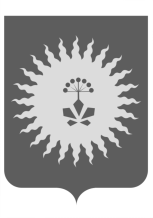 АДМИНИСТРАЦИЯАНУЧИНСКОГО МУНИЦИПАЛЬНОГО РАЙОНА
П О С Т А Н О В Л Е Н И Е            16.06.2020                            с. Анучино                                         №    357О порядке организации и проведения торговна право заключения договора на установку и эксплуатациюрекламных конструкций на земельных участках, зданиях илиином недвижимом имуществе, находящемся в муниципальнойсобственности Анучинского округа,а также на земельных участках, государственнаясобственность на которые не разграниченаВ соответствии с Гражданским кодексом Российской Федерации, федеральными законами от 13.03.2006 N 38-ФЗ «О рекламе», от 06.10.2003 № 131-ФЗ «Об общих принципах организации местного самоуправления в Российской Федерации», на основании Закона Приморского края от 16.09.2019 г № 568-КЗ «Об Анучинском муниципальном округе», администрация Анучинского муниципального района ПОСТАНОВЛЯЕТ:1. Утвердить прилагаемый Порядок организации и проведения торгов на право заключения договора на установку и эксплуатацию рекламных конструкций на земельных участках, зданиях или ином недвижимом имуществе, находящемся в муниципальной собственности Анучинского муниципального округа.2. Общему отделу администрации Анучинского муниципального района опубликовать настоящее постановление в средствах массовой информации и разместить на официальном сайте администрации Анучинского муниципального округа в информационно-телекоммуникационной сети Интернет.3. Настоящее постановление вступает в силу со дня его официального опубликования. 4.  Контроль за исполнением настоящего постановления оставляю за собой.Глава  Анучинского                                                                                      муниципального района                                                            С.А. Понуровский                                                                                               Утвержден  постановлениемАдминистрации Анучинского муниципального районаот 16.06.2020 г № 357Порядокорганизации и проведения торгов на правозаключения договора на установку и эксплуатациюрекламных конструкций на земельных участках, зданияхили ином недвижимом имуществе, находящемся в муниципальнойсобственности Анучинского муниципального округа, а такжена земельных участках, государственная собственностьна которые не разграничена1. Общие положения1.1. Настоящий порядок организации и проведения торгов на право заключения договора на установку и эксплуатацию рекламных конструкций на земельных участках, зданиях или ином недвижимом имуществе, находящемся в муниципальной собственности Анучинского муниципального округа, а также на земельных участках, государственная собственность на которые не разграничена (далее - Порядок), разработан в соответствии с Гражданским кодексом Российской Федерации, Федеральным законом от 13 марта 2006 года № 38-ФЗ «О рекламе», Федеральным законом от 6 октября 2003 г. № 131-ФЗ «Об общих принципах организации местного самоуправления в Российской Федерации».Настоящий порядок определяет подготовку и проведение торгов на право заключения договоров на установку и эксплуатацию рекламных конструкций, условия участия в торгах, а также порядок определения победителя торгов и заключения с ним договора.1.2. Торги на право заключения договоров на установку и эксплуатацию рекламных конструкций проводятся только в отношении рекламных конструкций, утвержденных схемой размещения рекламных конструкций на территории Анучинского муниципального округа.1.3. Проведение торгов на право заключения договоров на установку и эксплуатацию рекламных конструкций осуществляется на основании решения, принимаемого администрацией Анучинского муниципального района в форме распоряжения.1.4. По результатам проведенных торгов с победителем торгов заключается договор на установку и эксплуатацию рекламной конструкции (далее - договор) на срок пять лет, за исключением договора на установку и эксплуатацию временной рекламной конструкции, который может быть заключен на срок не более чем двенадцать месяцев.1.5. В случае размещения рекламной конструкции на муниципальном имуществе Анучинского муниципального округа, закрепленном за муниципальным предприятием (учреждением) на праве хозяйственного ведения (оперативного управления), организация и проведение торгов осуществляется муниципальным предприятием (учреждением) с согласия собственника имущества.1.6. Торги на право заключения договоров на установку и эксплуатацию рекламных конструкций, проводимые в соответствии с настоящим Порядком, проводятся в форме аукциона.Аукционы являются открытыми по составу участников и форме подачи предложений о цене предмета аукциона.1.7. Целью аукциона является:- создание равных условий и возможностей для всех заявителей, объективность оценки и единство требований;- пополнение бюджета Анучинского муниципального округа.1.8. Аукцион проводится как в отношении одной рекламной конструкции, так и в отношении нескольких рекламных конструкций реализуемых единым лотом.2. Основные понятия и терминыВ настоящем Порядке используются следующие понятия и термины.Аукцион - форма торгов, при которой право на заключение договора на установку и эксплуатацию рекламной конструкции приобретается лицом, предложившим наиболее высокую цену за право на заключение договора на установку и эксплуатацию рекламной конструкции.Организатор аукциона - администрация Анучинского муниципального района, в лице отдела имущественных и земельных отношений.Предмет аукциона - право на заключение договора на установку и эксплуатацию рекламной конструкции (нескольких рекламных конструкций реализуемых единым лотом).Рекламная конструкция - щиты, стенды, строительные сетки, перетяжки, электронные табло, проекционное и иное предназначенное для проекции рекламы на любые поверхности оборудования, воздушные шары, аэростаты и иные технические средства стабильного территориального размещения (далее - рекламные конструкции), монтируемые и располагаемые на внешних стенах, крышах и иных конструктивных элементах зданий, строений, сооружений или вне их, а также остановочных пунктах движения общественного транспорта.Место размещения рекламной конструкции (рекламное место) - земельный участок, здание или иное недвижимое имущество, находящееся в муниципальной собственности Анучинского муниципального округа, а также земельный участок, государственная собственность на который не разграничена.Начальная (минимальная) цена предмета аукциона - размер платежа за право заключить договор на установку и эксплуатацию рекламной конструкции.«Шаг аукциона» - величина повышения начальной (минимальной) цены предмета аукциона.Аукционная комиссия - действующая на постоянной основе комиссия администрации Анучинского муниципального района по проведению торгов, состав которой утверждается распоряжением администрации Анучинского муниципального района. Аукционная комиссия, осуществляет действия установленным положением о комиссии администрации Анучинского муниципального района по проведению торгов утверждённым распоряжением администрации Анучинского муниципального района.Заявка на участие в аукционе - комплект документов, подготовленный в соответствии с требованиями законодательства и настоящего порядка для участия в аукционе и представленный организатору аукциона в срок и по форме, установленные аукционной документацией.Заявитель - лицо, претендующее на заключение договора и подавшее заявку на участие в аукционе, которая принята и зарегистрирована в журнале приема и регистрации заявок.Участник аукциона - заявитель, допущенный аукционной комиссией к участию в аукционе и признанный участником аукциона.Аукционная документация - комплект документов, разработанный и утвержденный организатором аукциона, включающий себя информацию о предмете аукциона, условиях и порядке его проведения.3. Полномочия организатора аукциона3.1. Организатором аукционов на право заключения договоров на установку и эксплуатацию рекламной конструкции является администрация Анучинского муниципального района.3.2. Организатор аукциона:- организует мероприятия по исполнению решения о проведении аукциона, оформленному в виде распоряжения администрацией Анучинского муниципального района;- определяет дату, время, место проведения аукциона;- разрабатывает и утверждает извещение о проведении аукциона, аукционную документацию;- опубликовывает извещение о проведении аукциона, аукционную документацию в порядке, определенном настоящим Порядком;- принимает заявки на участие в аукционе и ведет их учет в журнале приема и регистрации заявок:- вправе внести изменения в аукционную документацию не позднее, чем за пять дней до даты окончания подачи заявок на участие в аукционе;- информирует заявителей о результатах рассмотрения заявок;- проводит аукцион;- опубликовывает результаты аукциона в порядке, определенном настоящим Порядком;- возвращает задатки заявителям, участникам, в порядке, определенном настоящим Порядком;- организует мероприятия по оформлению и заключению договора на установку и эксплуатацию рекламной конструкции в порядке, определенном настоящим Порядком.4. Извещение о проведении аукциона4.1. Информация о проведении аукциона размещается на официальном сайте Российской Федерации в сети «Интернет» для размещения информации о проведении торгов, определенном Правительством Российской Федерации (далее - официальный сайт торгов), на официальном сайте Анучинского муниципального округа.При этом к информации о проведении аукциона относится предусмотренная настоящим порядком информация и полученные в результате принятия решения о проведении аукциона и в ходе аукциона сведения, в том числе сведения, содержащиеся в извещении о проведении аукциона, извещении об отказе от проведения аукциона, аукционной документации, изменениях, вносимых в такие извещения и такую документацию, разъяснениях такой документации, протоколах, составляемых в ходе аукциона.4.2. Извещение о проведении аукциона, размещается не менее чем за тридцать дней до дня окончания подачи заявок на участие в аукционе.4.3. В извещении о проведении аукциона должны быть указаны, следующие сведения:- наименование, место нахождения, почтовый адрес, адрес электронной почты и номер контактного телефона организатора аукциона;- дата, время, место проведения аукциона;- предмет аукциона, в том числе, место размещения рекламной конструкция;- описание и технические характеристики рекламной конструкции;- реквизиты распоряжения администрации Анучинского муниципального района о проведении аукциона;- начальная (минимальная) цена предмета аукциона;- шаг аукциона;- срок действия договора;- размер платы по договору на установку и эксплуатацию рекламной конструкции;- срок, место и порядок предоставления аукционной документации, электронные адреса сайтов в сети Интернет, на которых размещена аукционная документация, размер, порядок и сроки внесения платы, взимаемой за предоставление аукционной документации, если такая плата установлена;- требование о внесении задатка, а также размер задатка, составляющий 50 процентов начальной (минимальной) цены предмета аукциона;- срок, в течение которого организатор аукциона вправе отказаться от проведения аукциона, устанавливаемый с учетом п. 4.5 настоящего Порядка.4.4. Организатор аукциона вправе принять решение о внесении изменений в извещение о проведении аукциона не позднее, чем за пять дней до даты окончания подачи заявок на участие в аукционе. В течение одного дня с даты принятия указанного решения такие изменения размещаются организатором аукциона, на официальном сайте торгов, на официальном сайте Анучинского муниципального района.При этом срок подачи заявок на участие в аукционе должен быть продлен таким образом, чтобы с даты размещения на официальном сайте торгов, на официальном сайте Анучинского муниципального района внесенных изменений в извещение о проведении аукциона до даты окончания подачи заявок на участие в аукционе он составлял не менее пятнадцати дней. Не допускается изменять предмет аукциона.4.5. Организатор аукциона вправе отказаться от проведения аукциона не позднее, чем за пять дней до даты окончания срока подачи заявок на участие в аукционе. Извещение об отказе от проведения аукциона размещается на официальном сайте торгов, на официальном сайте Анучинского муниципального округа в течение одного дня с даты принятия решения об отказе от проведения аукциона. В течение двух рабочих дней с даты принятия указанного решения организатор аукциона направляет соответствующие уведомления всем заявителям, а также возвращает им задатки в течение пяти рабочих дней с даты принятия решения об отказе от проведения аукциона.5. Аукционная документация5.1. Аукционная документация разрабатывается и утверждается организатором аукциона.Организатор аукциона обеспечивает размещение аукционной документации одновременно с извещением о проведении аукциона на официальном сайте торгов, на официальном сайте Анучинского муниципального округа.5.2. Аукционная документация помимо информации и сведений, содержащихся в извещении о проведении аукциона, должна содержать:- требования к содержанию, составу и форме заявки на участие в аукционе, в соответствии с п. 6.1 - 6.3 настоящего Порядка;- форму, сроки и порядок оплаты по договору;- порядок пересмотра размера оплаты по договору;- порядок, место, даты начала и окончания срока подачи заявок на участие в аукционе;- требования к участникам аукциона, установленные п. 6.1 настоящего Порядка;- порядок и срок отзыва заявок на участие в аукционе, установленный п. 6.9 настоящего Порядка;- форму, порядок, даты начала и окончания предоставления участникам аукциона разъяснений положений аукционной документации, в соответствии с п. 5.5.3 настоящего Порядка;- величину повышения начальной (минимальной) цены предмета аукциона («шаг аукциона»);- место, дату и время начала рассмотрения заявок на участие в аукционе;- место, дату и время проведения аукциона;- требование о внесении задатка, размер задатка, срок и порядок внесения задатка, реквизиты счета для перечисления задатка. В случае, если заявителем подана заявка на участие в аукционе в соответствии с требованиями аукционной документации, соглашение о задатке между организатором аукциона и заявителем считается совершенным в письменной форме. Установление требования об обязательном заключении договора задатка между организатором аукциона и заявителем не допускается;- срок, в течение которого должен быть подписан проект договора; составляющий не ранее десяти дней и не позднее пятнадцати дней со дня размещения на официальном сайте торгов, на официальном сайте Анучинского муниципального округа протокола аукциона либо протокола рассмотрения заявок на участие в аукционе в случае, если аукцион признан несостоявшимся по причине подачи единственной заявки на участие в аукционе либо признания участником аукциона только одного заявителя;- указание на то, что условия аукциона, порядок и условия заключения договора с участником аукциона являются условиями публичной оферты, а подача заявки на участие в аукционе является акцептом такой оферты.5.3. К аукционной документации должен быть приложен проект договора, который является неотъемлемой частью аукционной документации.5.4. Сведения, содержащиеся в аукционной документации, должны соответствовать сведениям, указанным в извещении о проведении  аукциона.5.5. Предоставление аукционной документации и разъяснение ее положений осуществляется в следующем порядке:5.5.1. После размещения на официальном сайте торгов, на официальном сайте Анучинского муниципального округа извещения о проведении аукциона, аукционной документации организатор аукциона на основании заявления любого заинтересованного лица, поданного в письменной форме, в том числе в форме электронного документа, в течение двух рабочих дней с даты получения соответствующего заявления предоставляет такому лицу аукционную документацию в порядке, указанном в извещении о проведении аукциона. При этом аукционная документация предоставляется в письменной форме после внесения участником конкурса платы за предоставление аукционной документации, если такая плата установлена организатором аукциона и указание об этом содержится в извещении о проведении аукциона, за исключением случаев предоставления аукционной документации в форме электронного документа. Размер указанной платы не должен превышать расходов организатора аукциона на изготовление копии аукционной документации и ее доставку лицу, подавшему указанное заявление, посредством почтовой связи, в случае если это лицо указало на необходимость доставки ему копии аукционной документации посредством почтовой связи. Предоставление аукционной документации в форме электронного документа осуществляется без взимания платы.5.5.2. Предоставление аукционной документации до размещения на официальном сайте торгов, на официальном сайте Анучинского муниципального округа  извещения о проведении аукциона не допускается.5.5.3. Любое заинтересованное лицо вправе направить в письменной форме, в том числе в форме электронного документа, организатору аукциона запрос о разъяснении положений аукционной документации. В течение двух рабочих дней с даты поступления указанного запроса организатор аукциона обязан направить в письменной форме или в форме электронного документа разъяснения положений аукционной документации, если указанный запрос поступил к нему не позднее, чем за три рабочих дня до даты окончания срока подачи заявок на участие в аукционе.5.6. Организатор аукциона по собственной инициативе или в соответствии с запросом заинтересованного лица вправе принять решение о внесении изменений в аукционную документацию не позднее, чем за пять дней до даты окончания подачи заявок на участие в аукционе. Изменение предмета аукциона не допускается. В течение одного дня с даты принятия указанного решения такие изменения размещаются организатором аукциона в порядке, установленном для размещения на официальном сайте торгов, на официальном сайте Анучинского муниципального округа извещения о проведении аукциона. В течение двух рабочих дней с даты принятия указанного решения такие изменения направляются заказными письмами или в форме электронных документов всем заявителям, которым была предоставлена аукционная документация. При этом срок подачи заявок на участие в аукционе должен быть продлен таким образом, чтобы с даты размещения на официальном сайте торгов, на официальном сайте Анучинского муниципального округа изменений, внесенных в аукционную документацию, до даты окончания срока подачи заявок на участие в аукционе он составлял не менее пятнадцати дней.6. Порядок подачи заявок на участие в аукционе6.1. Любое юридическое лицо независимо от организационно-правовой формы, формы собственности, места нахождения, а также места происхождения капитала или любое физическое лицо, индивидуальный предприниматель, имеющие намерение участвовать в аукционе и заключить договор на установку и эксплуатацию рекламной конструкции, вправе представить организатору аукциона заявку на участие в аукционе в срок и по форме, установленные аукционной документацией.6.2. Заявка на участие в аукционе должна содержать:- сведения и документы о заявителе, подавшем такую заявку:-фирменное наименование (наименование), сведения об организационно-правовой форме, о месте нахождения, почтовый адрес (для юридического лица), фамилия, имя, отчество, паспортные данные, сведения о месте жительства (для физического лица), номер контактного телефона, банковские реквизиты для возврата задатка;- сведения, подтверждающие факт внесения сведений о заявителе в единый государственный реестр юридических лиц (для юридических лиц) или единый государственный реестр индивидуальных предпринимателей (для индивидуальных предпринимателей), в федеральном органе исполнительной власти, осуществляющем государственную регистрацию юридических лиц, физических лиц в качестве индивидуальных предпринимателей (сведения, указанные в данном пункте не могут быть затребованы у заявителя, при этом заявитель вправе их представить вместе с данной заявкой);- копии документов, удостоверяющих личность (для физических лиц);- надлежащим образом заверенный перевод на русский язык документов о государственной регистрации юридического лица или физического лица в качестве индивидуального предпринимателя в соответствии с законодательством соответствующего государства (для иностранных лиц), полученные не ранее чем за шесть месяцев до даты размещения на официальном сайте торгов, на официальном сайте Анучинского муниципального округа  извещения о проведении аукциона;- документ, подтверждающий полномочия лица на осуществление действий от имени заявителя - юридического лица (копия решения о назначении или об избрании либо приказа о назначении физического лица на должность, в соответствии с которым такое физическое лицо обладает правом действовать от имени заявителя без доверенности (далее - руководитель). В случае если от имени заявителя действует иное лицо, заявка на участие в аукционе должна содержать также доверенность на осуществление действий от имени заявителя, оформленную в установленном порядке, заверенную печатью заявителя и подписанную руководителем заявителя (для юридических лиц) или уполномоченным этим руководителем лицом, либо нотариально заверенную копию такой доверенности. В случае если указанная доверенность подписана лицом, уполномоченным руководителем заявителя, заявка на участие в аукционе должна содержать также документ, подтверждающий полномочия такого лица;- копии учредительных документов заявителя (для юридических лиц);- документы или копии документов, подтверждающие внесение задатка;- опись представленных документов.6.3. Не допускается требовать от заявителя иное, за исключением документов и сведений, предусмотренных п. 6.2 настоящего Порядка.6.4. При получении заявки на участие в аукционе, поданной в форме электронного документа, организатор аукциона обязан подтвердить в письменной форме или в форме электронного документа ее получение в течение одного рабочего дня с даты  получения такой заявки.6.5. Заявитель вправе подать только одну заявку в отношении каждого предмета аукциона.6.6. Прием заявок на участие в аукционе прекращается в указанный в извещении о проведении аукциона день.6.7. Каждая заявка на участие в аукционе, поступившая в срок, указанный в извещении о проведении аукциона, регистрируется организатором аукциона в журнале приема и регистрации заявок. Заявка на участие в аукционе и опись документов составляются в двух экземплярах, один из которых остается у организатора аукциона, второй - у заявителя.6.8. Полученные после окончания установленного срока приема заявок на участие в аукционе заявки не рассматриваются и в тот же день возвращаются соответствующим заявителям. Организатор аукциона возвращает задатки таким заявителям в течение пяти рабочих дней с даты подписания протокола аукциона.6.9. Заявитель вправе отозвать заявку в любое время до установленной даты начала рассмотрения заявок на участие в аукционе. В таком случае, организатор аукциона обязан вернуть задаток указанному заявителю в течение пяти рабочих дней с даты поступления организатору аукциона уведомления об отзыве заявки на участие в аукционе.6.10. В случае если по окончании срока подачи заявок на участие в аукционе подана только одна заявка или не подано ни одной заявки, или в аукционе участвовал только один участник, аукцион признается несостоявшимся.7. Порядок рассмотрения заявок на участие в аукционе7.1. В день рассмотрения заявок на участие в аукционе, установленный в аукционной документации, аукционная комиссия рассматривает заявки на участие в аукционе и документы заявителей, на предмет соответствия требованиям, установленным аукционной документацией, устанавливает факт поступления задатка на реквизиты счета, указанные в извещении о проведении аукциона для перечисления задатка.На основании результатов рассмотрения заявок на участие в аукционе аукционной комиссией принимается решение о допуске к участию в аукционе заявителя и о признании заявителя участником аукциона или об отказе в допуске такого заявителя к участию в аукционе в порядке и по основаниям, предусмотренным п. 7.2 настоящего Порядка, которое оформляется протоколом рассмотрения заявок на участие в аукционе.Протокол ведется аукционной комиссией и подписывается всеми присутствующими на заседании членами аукционной комиссии в день рассмотрения заявок. Протокол должен содержать перечень принятых заявок с указанием сведений о заявителях, перечень отозванных заявок, решение о допуске заявителя к участию в аукционе и признании его участником аукциона или об отказе в допуске к участию в аукционе с указанием оснований отказа. Указанный протокол в тот же день размещается организатором аукциона на официальном сайте торгов, на официальном сайте Анучинского муниципального округа. Заявителям направляются уведомления о принятых аукционной комиссией решениях не позднее дня, следующего за днем подписания указанного протокола. В случае если по окончании срока подачи заявок на участие в аукционе подана только одна заявка или не подано ни одной заявки, в указанный протокол вносится информация о признании аукциона несостоявшимся.7.2. Заявитель не допускается аукционной комиссией к участию в аукционе в случаях:- непредставление документов, определенных п. 6.2 настоящего Порядка, либо наличия в таких документах недостоверных сведений;- не подтверждено на дату рассмотрения заявок на участие в аукционе поступление задатка на счет, указанный в аукционной документации;- заявка подана лицом, не уполномоченным заявителем на осуществление таких действий;- несоответствие заявки на участие в аукционе требованиям аукционной документации.Перечень оснований отказа заявителю в допуске к участию в аукционе является исчерпывающим.7.3. В случае установления факта недостоверности сведений, содержащихся в документах, представленных заявителем или участником аукциона в соответствии с п. 6.2 настоящего Порядка, аукционная комиссия обязана отстранить такого заявителя или участника аукциона от участия в аукционе на любом этапе их проведения. Протокол об отстранении заявителя или участника аукциона от участия в аукционе подлежит размещению на официальном сайте торгов, на официальном сайте Анучинского муниципального округа, в срок не позднее дня, следующего за днем принятия такого решения. При этом в протоколе указываются установленные факты недостоверных сведений.7.4. В случае установления факта подачи одним заявителем двух и более заявок на участие в аукционе в отношении одного и того же предмета аукциона при условии, что поданные ранее заявки таким заявителем не отозваны, все заявки на участие в аукционе такого заявителя, поданные в отношении данного предмета аукциона, не рассматриваются и возвращаются такому заявителю.7.5. В случае, если заявитель не допущен к участию в аукционе, организатор аукциона обязан вернуть задаток, в течение пяти рабочих дней с даты подписания протокола рассмотрения заявок.7.6. В случае если принято решение об отказе в допуске к участию в аукционе всех заявителей, аукцион признается несостоявшимся.7.7. В случае если к участию в аукционе допущен один участник, аукцион признается несостоявшимся и договор на установку и эксплуатацию рекламной конструкции заключается с лицом, которое являлось единственным участником аукциона.8. Порядок проведения аукциона8.1. В аукционе могут участвовать только заявители, признанные участниками аукциона. Организатор аукциона обязан обеспечить участникам аукциона возможность принять участие в аукционе непосредственно или через своих представителей.8.2. Аукцион проводится организатором аукциона в присутствии членов аукционной комиссии и участников аукциона (их представителей).8.3. Аукцион проводится путем повышения начальной (минимальной) цены предмета аукциона, указанной в извещении о проведении аукциона, на "шаг аукциона".8.4. "Шаг аукциона" устанавливается в размере пяти процентов начальной (минимальной) цены договора, указанной в извещении о проведении аукциона, и не изменяется в течение всего аукциона.8.5. Аукцион проводится в следующем порядке:- непосредственно перед началом проведения аукциона участникам аукциона (их представителям) выдаются пронумерованные карточки участника аукциона (далее - карточки);- аукцион начинается с объявления аукционистом начала проведения аукциона, предмета аукциона, начальной (минимальной) цены предмета аукциона, «шага аукциона», после чего аукционист предлагает участникам аукциона заявлять свои предложения о цене предмета аукциона;- участник аукциона после объявления аукционистом начальной (минимальной) цены предмета аукциона, увеличенной в соответствии с «шагом аукциона», поднимает карточку, в случае если он согласен заключить договор по объявленной цене;- аукционист объявляет номер карточки участника аукциона, который первым поднял карточку после объявления аукционистом начальной (минимальной) цены предмета аукциона, увеличенной в соответствии с «шагом аукциона», а также новую цену предмета аукциона, увеличенную в соответствии с «шагом аукциона»;- аукцион считается оконченным, если после троекратного объявления аукционистом последнего предложения о цене предмета аукциона ни один участник аукциона не поднял карточку. В этом случае аукционист объявляет об окончании проведения аукциона, последнее и предпоследнее предложения о цене предмета аукциона, номер карточки и наименование победителя аукциона и участника аукциона, сделавшего предпоследнее предложение о цене предмета аукциона.8.6. Победителем аукциона признается лицо, предложившее наиболее высокую цену предмета аукциона.8.9. При проведении аукциона организатор аукциона ведет протокол аукциона, в котором должны содержаться сведения о месте, дате и времени проведения аукциона, об участниках аукциона, о начальной (минимальной) цене предмета аукциона, последнем и предпоследнем предложениях о цене предмета аукциона, наименовании и месте нахождения (для юридического лица), фамилии, об имени, отчестве, о месте жительства (для физического лица) победителя аукциона и участника, который сделал предпоследнее предложение о цене предмета аукциона. Протокол подписывается всеми присутствующими членами аукционной комиссии в день проведения аукциона. Протокол составляется в двух экземплярах, один из которых остается у организатора аукциона. Организатор аукциона в течение трех рабочих дней с даты подписания протокола передает победителю аукциона один экземпляр протокола и проект договора, который составляется путем включения цены предмета аукциона, предложенной победителем аукциона, в проект договора, прилагаемый к документации об аукционе.8.10. Протокол аукциона размещается на официальном сайте торгов, на официальном сайте Анучинского муниципального округа организатором аукциона в течение дня, следующего за днем подписания указанного протокола.8.11. Организатор аукциона в течение пяти рабочих дней с даты подписания протокола аукциона обязан вернуть задатки участникам аукциона, которые участвовали в аукционе, но не стали победителями, за исключением участника аукциона, который сделал предпоследнее предложение о цене предмета аукциона. Задаток, внесенный участником аукциона, который сделал предпоследнее предложение о цене договора, возвращается такому участнику аукциона в течение пяти рабочих дней с даты подписания договора с победителем аукциона. В случае если один участник аукциона является одновременно победителем аукциона и участником аукциона, сделавшим предпоследнее предложение о цене договора, при уклонении указанного участника аукциона от заключения договора в качестве победителя аукциона задаток, внесенный таким участником, не возвращается.8.12. Протоколы, составленные в ходе проведения аукциона, заявки на участие в аукционе, аукционная документация, изменения, внесенные в аукционную документацию, и разъяснения аукционной документации хранятся организатором аукциона не менее трех лет.9. Заключение договора по результатам аукциона		Заключение договора осуществляется в соответствии с постановлением Анучинского муниципального района  от 29.06.2012г. № 332-НПА «Выдача разрешений на установку и эксплуатацию рекламных конструкций и аннулирование таких разрешений».9.1. В срок, предусмотренный для заключения договора, организатор аукциона обязан отказаться от заключения договора с единственным участником аукциона, с победителем аукциона либо с участником аукциона, сделавшим предпоследнее предложение о цене предмета аукциона, с которым заключается такой договор в соответствии с п. 9.4 настоящего Порядка, в случае установления факта предоставления таким лицом заведомо ложных сведений, содержащихся в документах, предусмотренных п. 6.2 настоящего Порядка.9.2. В случае, если единственный участник аукциона, победитель аукциона или участник аукциона, сделавший предпоследнее предложение о цене предмета аукциона, в срок, предусмотренный аукционной документацией, не представил организатору аукциона подписанный договор, переданный ему в соответствии с п. 7.7, п. 8.9, п. 9.4 настоящего Порядка, признается уклонившимся от заключения договора.9.3. В случае уклонения единственного участника аукциона, победителя аукциона либо участника аукциона, сделавшего предпоследнее предложение о цене предмета аукциона, от заключения договора, аукционной комиссией в срок не позднее дня, следующего после дня установления факта уклонения от заключения договора либо при установления факта, предусмотренного п. 9.1 настоящего положения, составляется протокол об уклонении (отказе) от заключения договора, в котором должны содержаться сведения о месте, дате и времени его составления, о лице, которое уклонилось от подписания договора (о лице, с которым организатор аукциона отказывается заключить договор), сведения о фактах, являющихся основанием для отказа от заключения договора, а также реквизиты документов, подтверждающих такие факты.Протокол подписывается всеми присутствующими членами аукционной комиссии в день его составления. Протокол составляется в двух экземплярах, один из которых хранится у организатора аукциона.Указанный протокол размещается организатором аукциона на официальном сайте торгов, на официальном сайте Анучинского муниципального округа в течение дня, следующего после дня подписания указанного протокола. Организатор аукциона в течение двух рабочих дней с даты подписания протокола передает один экземпляр протокола лицу, с которым отказывается заключить договор.9.4. В случае, если победитель аукциона признан уклонившимся от заключения договора, организатор аукциона вправе обратиться в суд с иском о понуждении победителя аукциона заключить договор, а также о возмещении убытков, причиненных уклонением от заключения договора, либо заключить договор с участником аукциона, сделавшим предпоследнее предложение о цене предмета аукциона.Организатор аукциона обязан заключить договор с участником аукциона, сделавшим предпоследнее предложение о цене предмета аукциона, при отказе от заключения договора с победителем аукциона в случаях, предусмотренных п. 9.3 настоящего Порядка. Организатор аукциона в течение трех рабочих дней с даты подписания протокола об уклонении (отказе) от заключения договора передает участнику аукциона, сделавшему предпоследнее предложение о цене предмета аукциона, один экземпляр протокола и проект договора по цене, предложенной победителем аукциона. Указанный проект договора подписывается участником аукциона, сделавшим предпоследнее предложение о цене предмета аукциона, в десятидневный срок и представляется организатору аукциона.При этом заключение договора для участника аукциона, сделавшего предпоследнее предложение о цене предмета аукциона, является обязательным.9.5. В случае уклонения участника аукциона, сделавшего предпоследнее предложение о цене предмета аукциона, от заключения договора организатор аукциона вправе обратиться в суд с иском о понуждении такого участника заключить договор, а также о возмещении убытков, причиненных уклонением от заключения договора.9.6. В случае уклонения от заключения договора единственного участника аукциона, победителя аукциона или участника аукциона, сделавшего предпоследнее предложение о цене предмета аукциона, задаток, внесенный ими, не возвращается.9.7. Задаток, внесенный лицом, признанным единственным участником аукциона, победителем аукциона или участником аукциона, сделавшего предпоследнее предложение о цене предмета аукциона с которым заключен договор, засчитывается в сумму платежа за приобретаемое право заключить договор на установку и эксплуатацию рекламной конструкции.9.8. В случае если договор не заключен с единственным участником аукциона, с победителем аукциона или с участником аукциона, сделавшим предпоследнее предложение о цене предмета аукциона, аукцион признается несостоявшимся.          10. Последствия признания аукциона несостоявшимся.10.1. Аукцион признается несостоявшимся в случаях:		- если по окончании срока подачи заявок на участие в аукционе подана только одна заявка на участие в аукционе или не подано ни одной заявки на участие в аукционе;	- если на основании результатов рассмотрения заявок на участие в аукционе принято решение об отказе в допуске к участию в аукционе всех заявителей или о допуске к участию в аукционе и признании участником аукциона только одного заявителя;- если при проведении аукциона не присутствовал ни один из участников аукциона или только один, либо в случае, если после троекратного объявления предложения о начальной (минимальной) цене предмета аукциона, увеличенной на «шаг аукциона», не поступило ни одного предложения о цене предмета аукциона, которое предусматривало бы более высокую цену предмета аукциона.10.2. В случае если аукцион признан несостоявшимся по причине подачи единственной заявки на участие в аукционе либо признания участником аукциона только одного заявителя, с лицом, подавшим единственную заявку на участие в аукционе, в случае, если указанная заявка соответствует требованиям и условиям, предусмотренным документацией об аукционе, а также с лицом, признанным единственным участником аукциона, либо с единственным принявшим участие в аукционе участником, организатор аукциона обязан заключить договор на установку и эксплуатацию рекламной конструкции, на условиях и по цене, которые предусмотрены заявкой на участие в аукционе и аукционной документацией.10.3. В случае, если аукцион признан несостоявшимся по основаниям, не указанным в п. 10.2 настоящего Порядка, организатор аукциона вправе объявить о проведении нового аукциона в установленном порядке. При этом при проведении нового аукциона организатор аукциона вправе изменить условия аукциона.